В целях пропаганды здорового образа жизни, укрепления здоровья работников отрасли и студенческой молодежи, формирования среди работников системы образования, обучающихся  профессиональных образовательных организаций и образовательных организаций высшего образования потребности в активной жизненной позиции для повышения качества и продолжительности жизни в условиях новых вызовов президиум Саратовской областной организации Профессионального союза работников народного образования и науки постановляет:	1.Провести 22 сентября 2022 года первую областную летнюю спартакиаду работников образования, науки и студенческой молодежи по следующим направлениям:	- соревнования по дартсу;	- соревнования по армрестлингу;	- соревнования по волейболу;	- соревнования по мини-футболу;	- спортивная эстафета;	- соревнования по настольному теннису;	- соревнования по спринтерскому бегу;	- соревнования по скандинавской ходьбе	2.Определить районным, городским и первичным организациям Профсоюза квоту для участия спортсменов в областной летней спартакиаде по видам соревнований:	- дартс	-	2 мужчин и 1 женщина;	- армрестлинг-	3 мужчин;	- волейбол	-	1 команда;	- мини-футбол -	1 команда;	- спортивная эстафета	-	1 команда;	- настольный теннис	-	2 мужчин и 1 женщина;	- спринтерский бег	-	1 мужчина и 1 женщина;	- скандинавская ходьба -	до трех человек	3.Утвердить  Положения по каждому виду соревнований (Приложения №№1,3,5,9,11,13,15).	4.Утвердить состав судейских коллегий по видам соревнований (Приложения №2,4,6,8,10,12, 14,16).	5.Утвердить смету расходов на проведение данного спортивного мероприятия (Приложение №17).	6.Территориальным и первичным отраслевым организациям Профсоюза области обеспечить участие членов Профсоюза в летней спартакиаде.	7.Проезд и командировочные расходы за счет командирующих организаций.	8.Областной организации Профсоюза по итогам спартакиады провести награждение победителей и активных участников соревнований в соответствии с утвержденными Положениями.	9.Ответственность за организацию и проведение I летней спартакиады работников образования, науки и студенческой молодежи возложить на заместителя председателя областной организации Профсоюза Попову Г.Н.Председатель								Н.Н.Тимофеев 									Приложение №1									к постановлению президиума									областной организации Профсоюза									Прот.№17 от 21 июня 2022 г.П О Л О Ж Е Н И Ео проведении в рамках Года корпоративной культуры по дартсу среди работников образования, науки и студенческой молодежи		I.Цели и задачи	Соревнования по дартсу в рамках Года спорта, здоровья и долголетия проводятся в целях:	- популяризации дартса как вида спорта;	- повышения спортивного мастерства дартсменов;	- пропаганды спорта и здорового образа жизни;	- выявления сильнейших игроков и победителя турнира.	Основная задача – организация активного отдыха членов Профсоюза и стимулирование практики проведения спортивно-оздоровительной работы в учреждениях образования.		II.Организаторы соревнований о дартсу	Организатором турнира по дартсу является областная организация «Общероссийского Профсоюза  образования» совместно с министерством образования Саратовской области.	Непосредственная организация и проведение данного вида соревнований возлагаются на Профессионально-педагогический колледж  СГТУ им.Гагарина Ю.А. и судейскую коллегию (Приложение №2).	Участие спортсменов – любителей в областных соревнованиях по дартсу обеспечивают председатели территориальных и первичных организаций Профсоюза по согласованию с руководителями районных, городских, первичных образовательных структур, в ведомстве которых находятся организации, направляющие членов Профсоюза на турнир.		III.Дата, время и место проведения соревнований по дартсу	Соревнования по дартсу проводятся 22 сентября 2022 г. в 10.00 по адресу: г.Саратов, ул.Политехническая, д.77 Саратовский государственный технический университет им.Ю.А.Гагарина		IV.Участники соревнований по дартсу	К соревнованиям допускаются члены Профсоюза в возрасте от 18 лет и старше		V.Условия проведения соревнований	Участники выполняют упражнение «Сектор-20» (10 серий по три дротика)	Победителем признается игрок, набравший максимальное количество очков в 10 сериях в сектор 20.	Подсчет очков: очки приносят только попадания в зоны сектора 20.Попадание в зону номинала сектора – 20 очков, в зону удвоения – 40 очков, в зону утроения – 60 очков.	Очки, набранные во всех подходах, суммируются. При равенстве очков победитель определяется по наибольшему количеству попаданий в сектор 20.	Очередность бросков: Подходы могут выполняться 1 игроком подряд, либо несколькими игроками поочередно.		VI.Награждение	Призеры, занявшие 2 и 3 места, награждаются медалями и Почетными грамотами областной профсоюзной организации. Победителю турнира вручается Диплом областной профсоюзной организации, символ Победителя и сувенир.		VII.Этикет	Организаторы обращают внимание на строгое соблюдение пунктов Правил соревнований по дартсу об этикете:	- форма одежды произвольная, обувь сменная.	Запрещается:	- мешать другим игрокам и зрителям – предупреждение, при повторных случаях – дисквалификация;	- курить и употреблять спиртные напитки – дисквалификация без предупреждения;	- находиться на соревнованиях в нетрезвом состоянии – дисквалификация без предупреждения.		VIII.Расходы на проведение турнира по дартсу	Расходы на оплату судей, медработника, приобретение призов, грамот, диплома, символа Победителя производятся за счет средств областной организации «Общероссийского Профсоюза образования».	Расходы, связанные с командированием команд на турнир, несут командирующие организации (проезд, суточные в пути и т.д.).		IX.Заявки	Предварительные заявки на участие  в соревнованиях по дартсу направлять в областной комитет Профсоюза в срок до 25 августа 2022 года по адресу: г.Саратов, ул.Сакко и Ванцетти, д.55, ком.12, тел.26-48-80, эл.почта:obkomobr@gmail.com, факс 26-00-97	Именные заявки, заверенные врачом, председателем территориальной организации Профсоюза или председателем профкома учреждения профессионального образования, подаются в судейскую коллегию при регистрации участников в день соревнований.									Приложение №2									к постановлению президиума									областной организации Профсоюза									Прот.17 от  21 июня 2022 г.С О С Т А Всудейской коллегии на соревнованиях по дартсу		Дарст	1.Акшулаков  Владимир	Еркеевич				-	старший преподаватель кафедры физичес-							кого воспитания СГТУ им.Гагарина Ю.А.,							главный судья соревнований по дартсу	2.Огурцова Оксана	Витальевна				-	старший преподаватель кафедры физи-							ческого воспитания СГТУ им.Гагарина 								           Приложение №3								              к постановлению президиума									   областной организации Профсоюза									   Прот.17 от 21 июня  2022 г.П О Л О Ж Е Н И Ео проведении в рамках Года корпоративной культуры соревнований по армрестлингу среди работников образования, науки и студенческой молодежи		I.Цели и задачи	Соревнования по армрестлингу проводятся с целью:	- пропаганды здорового образа жизни;	- укрепления здоровья работников отрасли;	- демонстрации физической силы и выносливости;	- выявления победителя в этом виде соревнований		II.Сроки и место проведения	Соревнование проводится 22 сентября 2022 года в здании Саратовской государственной юридической академии по адресу: г.Саратов, ул.Чернышевского, 104 (спортивный зал настольного тенниса ФОК)		III.Руководство проведением соревнований по армрестлингу	Общее руководство соревнованием осуществляет областная организация «Общероссийского Профсоюза образования»	Непосредственная организация и проведение данного вида соревнования возлагаются на первичные организации Профсоюза студентов и сотрудников Саратовской государственной юридической академии и судейскую коллегию.		IV.Условия проведения соревнования	Соревнования проводятся по правилам борьбы на руках, стоя, из одной попытки по весовым категориям (в кг.): 58-65, 66-72, 73-80, 81-90, 91-100, 100 и выше.	Командное первенство определяется по наименьшей сумме очков – мест 3 участников соревнований. В случае равенства очков у 2-х и более команд преимущество дается команде, у которой более 1-х, 2-х, 3-х и т.д. мест. Если и этот показатель не выявит победителя, то - по лучшему занятому месту в наиболее укомплектованной весовой категории.	За недостающего участника дается последнее место в наиболее укомплектованной весовой категории плюс 3 штрафных очка.		V.Участники соревнования и состав команд	Команду представляют 3 мужчин не моложе 18 лет		VI.Награждение призеров и победителей соревнования	Команды, занявшие 2 и 3 места, награждаются областной организацией Профсоюза дипломами 2 и 3 степени с вручением сувениров. Победитель получает Диплом I степени, символ и подарок.		VII.Финансирование	Расходы по награждению победителей и призеров соревнования, оплате работы судей, медработника несет областная организация «Общероссийского Профсоюза образования».	Расходы, связанные с командированием команд на соревнование, несут командирующие организации (проезд, суточные в пути и т.д.)		VIII.Заявки	Заявки на участие в соревнованиях по армрестлингу представить в обком Профсоюза до 25 августа 2022 года по адресу: г.Саратов, ул.Сакко и Ванцетти,55, тел.26-48-80, факс 26-00-97, эл.почта obkomobr@gmail.com.	Именные заявки, заверенные врачом председателем территориальной организации Профсоюза или председателем профкома учреждения профессионального образования, подаются в судейскую коллегию при регистрации участников в день соревнований.								            Приложение №4								             к постановлению президиума								             областной организации Профсоюза									  Прот.17 от  21 июня  2022 годаС О С Т А Всудейской коллегии на соревнованиях по армрестлингу	Кулёв Сергей	Петрович		-	 доцент кафедры  физической культуры и спорта 					 СГЮА, главный судья соревнований по армрестлингу								             Приложение №5								            к постановлению президиума							                        областной организации Профсоюза									Прот.№17 от  21 июня 2022 годаПОЛОЖЕНИЕо проведении в рамках Года корпоративной культуры  соревнований по мини - футболу среди работников образования, науки и студенческой молодежи		I.Цели и задачи	Соревнования по мини-футболу проводятся с целью:	- пропаганды здорового образа жизни;	- укрепления здоровья работников отрасли;	- демонстрации физической силы и выносливости;	- выявления победителя в этом виде соревнований		II.Сроки и место проведения	Соревнование проводится 22 сентября 2022 года в 10.00  в здании Саратовского национального исследовательского государственного университета имени Н.Г.Чернышевского  по адресу: г.Саратов, ул.Вольская, 10а 		III.Руководство проведением соревнований по мини- футболу	Общее руководство соревнованием осуществляет областная организация «Общероссийского Профсоюза образования».	Непосредственная организация и проведение данного вида соревнования возлагаются на первичные организации Профсоюза студентов и работников Саратовского национального исследовательского государственного университета имени Н.Г.Чернышевского и судейскую коллегию.		IV.Условия проведения соревнования по мини - футболу	1.Перед началом игры проводится жеребьёвка для выбора сторон площадки или права начального удара. Команда, выигравшая жребий, получает право выбрать сторону площадки или начальный удар. 	2.Игра начинается по сигналу судьи  одним из игроков ударом с места, то есть ударом ногой по неподвижному мячу, лежащему в центре площадки, причем мяч при этом должен быть направлен на половину площадки соперников. Все игроки должны находиться на своей половине площадки.	3.Игра продолжается два равных тайма по 25 минут. Интервал между таймами не должен превышать 10 мин.	4.В матче допускается замена игроков. Число «летучих» замен по ходу матча не лимитируется, за исключением вратаря, которого можно заменять только в тот момент, когда мяч выйдет из игры.	5.»Летучая» замена – это замена, которая производится в тот момент, когда мяч находится в игре и при условии:	- игрок, которого заменяют, должен покинуть площадку строго через боковую линию на отрезке, называемом зоной замены;	- игрок, который выходит на замену, имеет право вступить на площадку в зоне замены только в тот момент, когда игрок, которого заменили, покинул площадку. В противном случае судья должен остановить игру.	6.Вратарь имеет право поменяться с любым другим игроком своей команды после разрешения судьи и только в тот момент, когда мяч выйдет из игры.	7.Если в случае удаления игроков в какой-либо из команд останется меньше двух полевых игроков, то матч прекращается.	8.Будучи удаленным с площадки, игрок больше не имеет права принимать участие в игре, а также находиться на скамейке запасных игроков. Однако через 5 минут после удаления игрока его команда имеет право играть в полном составе.	9.Игрок должен быть удален с площадки, если он, по мнению судьи:	а) виновен в серьезном нарушении правил игры;	б) безобразно ведет себя;	в) допускает оскорбительные и нецензурные выражения;	г) получив предупреждения, допускает нарушения, заслуживающие второго предупреждения.Судейство	1.Для проведения официальной игры назначается судья, который во время матча имеет право налагать на игроков взыскания, обязан следить за строгим соблюдением правил игр.	2.В помощь судье назначается судья на линии, который перемещается на противоположной от него стороне площадки и должен сигнализировать судье все нюансы игры на площадке.Обмундирование игроков	1.Обмундирование игроков должно состоять из футболки, трусов, гетр и обуви. Играть без обуви запрещается.	2.Футболки игроков должны иметь номера. Футболисты одной и той же команды не должны иметь одинаковых номеров.	3.Одежда вратаря по цвету должна отличаться от одежды других игроков и судьи. За любое нарушение игрок с поля удаляется для приведения в порядок своего обмундирования. 		V.Участники соревнования и состав команд	В матче участвуют по 2 команды, каждая из которых состоит не более чем из 5 игроков, в том числе, одного вратаря. Максимальное количество запасных игроков – 6 человек.		VI.Награждение призеров и победителей соревнования	Команды, занявшие 2 и 3 места, награждаются областной организацией Профсоюза дипломами 2 и 3 степени. Победитель получает Диплом I степени, символ Победителя и подарок.		VII.Финансирование	Расходы по награждению победителей и призеров соревнования, оплате работы судей и медработника несет областная организация «Общероссийского Профсоюза образования».	Расходы, связанные с командированием команд на соревнование, несут командирующие организации (проезд, суточные в пути и т.д.).		VIII.Заявки	Заявки на участие в соревнованиях по мини-футболу представить в обком Профсоюза до 25 августа 2022 года по адресу: г.Саратов, ул.Сакко и Ванцетти, 55, тел.26-48-80, факс 26-00-97, эл.почта obkomobr@gmail.com	Именные заявки, заверенные врачом, председателем территориальной организации Профсоюза или председателем профкома учреждения профессионального образования, подаются в судейскую коллегию при регистрации участников в день соревнований.								            Приложение №6								            к постановлению президиума								            областной организации Профсоюза									 Прот.№17 от 21 июня  2022 годаС О С Т А Всудейской коллегии на соревнованиях по мини - футболуКоролев Александр  Александрович	  -	 преподаватель Института физкультуры и спорта СГУ,				 главный судья соревнований по мини-футболучлены судейской комиссииДергунов ОлегВикторович	-	преподаватель Института физкультуры и спорта СГУКоннов АлександрАлександрович	-	преподаватель Института физкультуры и спорта СГУ									Приложение №7									к постановлению президиума									областной организации Профсоюза									Прот.№17 от  21 июня  2022 годаПОЛОЖЕНИЕо проведении в рамках Года корпоративной культуры  соревнований по волейболу среди работников образования, науки и студенческой молодежи		I.Цели и задачи	Соревнования по волейболу проводятся с целью:	- пропаганды здорового образа жизни;	- укрепления здоровья работников отрасли и студенческой молодежи;	- демонстрации физической силы и выносливости;	- привлечения членов Профсоюза к регулярным занятиям физической культурой и спортом;	- выявления победителя в этом виде соревнований		II.Сроки и место проведения	Соревнование по волейболу проводится 22 сентября 2022 года в 10.00 в здании Саратовского национального исследовательского государственного университета имени Н.Г.Чернышевского по адресу: г.Саратов, ул.Вольская, 10а. 		III.Руководство проведением соревнований по волейболу	Общее руководство соревнованием осуществляет областная организация «Общероссийского Профсоюза образования».	Непосредственная организация и проведение данного вида соревнования возлагаются на первичные организации Профсоюза студентов и работников Саратовского национального исследовательского государственного университета имени Н.Г.Чернышевского и судейскую коллегию.		IV.Условия проведения соревнования по волейболу	1.Все игры состоят из трех партий по 15 очков;	при счете 1:1 третья партия – до 11 очков.	Команда – победительница определяется по наибольшему количеству очков. При равенстве очков: у двух команд и более – по результатам всех партий и по коэффициентам соответственно выигранным и проигранным.	2.Если команда представила на площадку менее 6 человек, ей засчитывается поражение со счетом 2:0.	3.Замены не ограничены, выполняются по разрешению судьи.	4.За некорректное поведение, нецензурные слова -   удаление игрока.	5.Аппеляция в отношении некорректного поведения судьи принимается сразу после матча в письменном виде главным судьей соревнований, контролирующим этот матч.	6.Подсчет очков и выявление победителей	- за победу со счетом 2:0 команда получает «3» очка;	- за поражение со счетом 0:2 команда получает «0» очков;	- за победу со счетом 2:1 команда получает «2» очка;	- за поражение со счетом 1:2  команда получает «1» очко.	Определение места команды производится по наибольшему количеству очков, набранных командами. В случае равенства очков у двух и более команд преимущество имеет команда, имеющая – лучшее соотношение партий во всех матчах;	- лучшее соотношение мячей во всех матчах;	- по личной встрече между командами		V.Участники соревнования и состав команд	К участию  в соревнованиях приглашаются сборные, смешанные команды в составе: 6 игроков + 5 запасных		VI.Награждение призеров и победителей соревнования	Команды, занявшие 2 и 3 места, награждаются областной организацией Профсоюза дипломами 2 и 3 степени. Команда -  победитель получает Диплом I степени, символ Победителя и подарок.		VII.Финансирование	Расходы по награждению победителей и призеров соревнования, оплате работы судей, медработника несет областная организация «Общероссийского Профсоюза образования».	Расходы, связанные с командированием команд на соревнование, несут командирующие организации (проезд, суточные в пути и т.д.)		VIII.Заявки	Заявки на участие в соревнованиях по волейболу представить в обком Профсоюза до 25 августа 2022 года по адресу: г.Саратов, ул.Сакко и Ванцетти,55, тел.26-48-80, факс 26-00-97, эл.почта obkomobr@gmail.com.	Именные заявки, заверенные врачом, председателем территориальной организации Профсоюза или председателем профкома учреждения профессионального образования, подаются в судейскую коллегию при регистрации  участников в день соревнований.								           Приложение №8									к постановлению президиума									областной организации Профсоюза									Прот.№17 от  21 июня 2022 годаС О С Т А Всудейской коллегии на соревнованиях по волейболуПоздняков ВасилийНиколаевич		-	старший преподаватель Института физкультуры и 					спорта СГУ, главный судья соревнований по 					волейболу Члены судейской комиссииРжевин  НикитаВадимович			-	преподаватель Института физкультуры и спорта СГУЮрина  ЕлизаветаАндреевна			-	преподаватель Института физкультуры и спорта СГу									Приложение  №9									к  постановлению президиума									областной организации Профсоюза									Прот.№17 от  21 июня 2022 годаП О Л О Ж Е Н И Ео проведении в рамках Года корпоративной культуры соревнований по спортивной эстафете среди работников образования, науки и студенческой молодежи		I.Цели и задачи	Спортивная эстафета проводится с целью:	- пропаганды здорового образа  жизни;	- укрепления здоровья работников отрасли;	- демонстрации физической силы и выносливости;	- развитие  и воспитание чувства  коллективизма среди молодежи;	- выявления победителя в этом виде соревнований		II.Сроки и место проведения	Соревнование проводится 22 сентября 2022 года в 10.00  в здании Саратовского государственного технического университета им.Гагарина Ю.А. по адресу: г.Саратов, ул.Политехническая,77		III.Руководство проведением спортивной эстафеты	Общее руководство соревнованием осуществляет областная организация «Общероссийского Профсоюза образования».	Непосредственная организация и проведение данного вида соревнования возлагаются на первичные организации Профсоюза студентов и сотрудников Саратовского государственного технического университета им.Гагарина Ю.А. и  судейскую коллегию.		IV.Условия проведения спортивной эстафеты	1.Спортивная эстафета выполняется на скорость. На линии старта выстраиваются 2-3 команды. Секундомер включается по команде «Марш» для первого участника и выключается после того как последний участник пересечет линию  финиша.	2.Ошибки, допущенные на этапах эстафеты, облагаются штрафом. К общему времени команды суммируется время, заработанное при получении штрафа.	1 эстафета: Ведение двух баскетбольных мячей до фишки, в обратном направлении спиной вперед: (девушки, юноши)	2 эстафета: «Скакалка» Участник, в движении перепрыгивает через скакалку до поворотной фишки. Обратно - без задания. Передают эстафету следующему участнику.	3 эстафета: «Обруч» Участник, крутя обруч на поясе, продвигается до поворотного ф4 эстафета: Обратно - без задания. Передают эстафету следующему игроку.	4 эстафета: «Кенгуру»: - участник, зажав между ногами мяч, двигается прыжками вперед до ориентира и обратно. Вернувшись, передает эстафету следующему игроку. Если мяч упал на пол, его нужно подобрать, вернуться на то место, где мяч выпал, зажать ногами и только тогда продолжить эстафету.	5 этап: - «Перенести мяч» Участник удерживает 3 набивных мяча, весом 2 кг каждый, одновременно, бежит до ориентира и обратно с заданием, передает эстафету следующему участнику;	6 этап: «Командное перетягивание каната»: - Согласно жеребьевке, по 2 команды перетягивают канат, по олимпийской системе – на выбывание.	Подведение итогов соревнований: Победители и призеры соревнований определяются по наименьшему временному показателю прохождения дистанции командой, с учетом штрафного времени.		V.Участники соревнования и состав команд	Команда состоит из 10 участников.		VI.Награждение призеров и победителей соревнования	Команды, занявшие 2 и 3 места, награждаются областной организацией Профсоюза дипломами 2 и 3 степени.  Победитель получает Диплом I степени, символ Победителя и подарок.		VII.Финансирование	Расходы по награждению победителей и призеров соревнования, оплате работы судей и медработника  несет областная организация «Общероссийского Профсоюза образования».	Расходы, связанные с командированием команд на соревнование, несут командирующие организации (проезд, суточные в пути и т.д.)		VIII.Заявки	Заявки на участие в соревнованиях по спортивной эстафете представить в обком Профсоюза до 25 августа 2022 года  по адресу: г.Саратов, ул.Сакко и Ванцетти, 55, тел.26-48-80, факс 26-00-97, эл.почта obkomobr@gmail.com.	Именные заявки, заверенные врачом, председателем территориальной организации Профсоюза или председателем профкома учреждения профессионального образования, подаются в судейскую коллегию при регистрации участников в день соревнований.							                       Приложение №10								           к постановлению президиума								           областной организации Профсоюза 									 Прот.№17 от 21 июня 2022 годаС О С Т А Всудейской коллегии на проведение соревнований по спортивной эстафете в Год корпоративной культуры	1.Пилюшкина Влада	Леонидовна			-	преподаватель кафедры физического вос-							питания СГТУ им.Гагарина Ю.А.	2.Огурцова Оксана	Витальевна				-	старший преподаватель кафедры  физичес-							кого воспитания СГТУ им.Гагарина Ю.А.								           Приложение №11								           к постановлению президиума								         областной организации  Профсоюза									Прот.№17 от  21 июня  2022 г.ПОЛОЖЕНИЕо проведении в рамках Года корпоративной культуры соревнований по настольному теннису среди работников образования, науки и студенческой молодежи		I.Цели и задачи	Соревнования по настольному  теннису проводятся с целью:	- пропаганды здорового образа  жизни;	- укрепления здоровья работников отрасли;	- демонстрации физической силы, выносливости и умственных способностей;	- выявления победителя в этом виде соревнований		II.Сроки и место проведения	Соревнование по настольному теннису проводится 22 сентября 2022 года в 10.00 в здании Саратовской государственной юридической академии по адресу: г.Саратов, ул.Чернышевского,104 (спортивный зал настольного тенниса ФОК)		III.Руководство проведением соревнований по настольному теннису	Общее руководство соревнованием осуществляет областная организация «Общероссийского Профсоюза образования».	Непосредственная организация и проведение данного вида соревнования возлагаются на первичные организации Профсоюза студентов и сотрудников Саратовской государственной юридической академии и судейскую коллегию.		IV.Условия проведения соревнования по настольному теннису	1.В спортивных соревнованиях по настольному теннису принимают участие сильнейшие спортсмены – педагоги Саратовской области.	2.К участию в личных видах программы спортивных соревнований по настольному теннису допускаются лица не моложе 18 лет.	3.Спортивные соревнования проводятся по системе с выбыванием.	4.Спортсмены, занявшие 2 и 3 места, формируют состав утешительного финала, который разыгрывается по системе с прямым выбыванием.	5.В личных видах программы спортивных соревнований победители определяются:	- в спортивной дисциплине «одиночный разряд» - во встречах на большинство из 7 партий (до 4 выигранных партий) в основной сетке; на большинство из 5 партий (до 3 выигранных партий) в квалификации и утешительном финале.		V.Участники соревнования и состав команд	К участию допускаются все желающие члены отраслевого Профсоюза в возрасте от 18 лет и старше. Состав команды: 2 мужчин и 1 женщина. (Запасные 1 мужчина и 1 женщина).		VI.Награждение призеров и победителей соревнования	Команды, занявшие 2 и 3 места, награждаются областной организацией Профсоюза дипломами 2 и 3 степени.  Победитель получает Диплом I степени, символ Победителя и подарок.		VII.Финансирование	Расходы по награждению победителей и призеров соревнования, оплате работы судей, медработника несет областная организация «Общероссийского Профсоюза образования».	Расходы, связанные с командированием команд на соревнование, несут командирующие организации (проезд, суточные в пути и т.д.)		VIII.Заявки	Заявки на участие в соревнованиях по настольному теннису представить в обком Профсоюза до 25 августа 2022 года по адресу: г.Саратов, ул.Сакко и Ванцетти,55, тел.26-48-80, факс 26-00-97, эл.почта obkomobr@gmail.com	Именные заявки, заверенные врачом председателем территориальной организации Профсоюза или председателем профкома учреждения профессионального образования, подаются в судейскую коллегию при регистрации участников в день соревнований.	При себе иметь паспорт, удостоверение спортивного звания; полис обязательного медицинского страхования.									Приложение №12									к постановлению президиума									Прот.17 от 21 июня 2022 г.							СОСТАВсудейской коллегии на соревнованиях по настольному теннису	Кирпичников Николай	Николаевич			-	старший преподаватель  кафедры							физической культуры и спорта СГЮА, 						          главный судья соревнований по настоль-							ному теннису								            Приложение №13								             к постановлению президиума								             областной организации Профсоюза									 Прот.№17 от  21 июня  2022 годаПОЛОЖЕНИЕо проведении в рамках Года корпоративной культуры соревнований по спринтерскому бегу среди работников образования, науки и студенческой молодежи		I.Цели и задачи	Соревнования по спринтерскому бегу проводятся с целью:	- пропаганды здорового образа  жизни;	- укрепления здоровья работников отрасли;	- демонстрации физической силы и выносливости; 	- выявления победителя в этом виде соревнований		II.Сроки и место проведения	Соревнование по спринтерскому  бегу проводится  22 сентября 2022 года в 10.00  в здании Саратовского государственного технического университета по адресу: г.Саратов, ул.Политехническая, 77		III.Руководство проведением соревнований по спринтерскому бегу	Общее руководство соревнованием осуществляет областная организация «Общероссийского Профсоюза образования».	Непосредственная организация и проведение спринтерского бега возлагаются на судейскую коллегию и профкомы студентов и сотрудников Саратовского государственного технического университета им.Гагарина Ю.А.IV.Условия проведения соревнования по спринтерскому бегу на дистанции 100 м.	1.Задача бегуна – с наибольшей скоростью преодолеть дистанцию в 100 м, мобилизовав все свои психологические и физические силы.	2.Во избежание растяжений, вывихов и прочих травм спортсменам необходимо соблюдать строгие правила безопасности:	2.1.Перед стартом нужно обязательно разминаться, чтобы не почувствовать резкое увеличение нагрузки на сердце, мышцы и суставы.	2.2.Базовая разминка перед  спринтом должна состоять из легкого бега трусцой на протяжении 10 минут, основательной растяжки мышц и нескольких упражнений для повышения тонуса  организма.	2.3.Бежать следует только по своей полосе, не пересекая соседние, где бегут соперники.	2.4.На ногах должна быть правильная обувь. Кроссовки для бега должны обладать мягкой рельефной подошвой, которая улучшает сцепление с поверхностью и хорошо зафиксированы шнуровкой.		V.Участники соревнования и состав команд	К данному виду соревнований допускаются команды, сформированные территориальными, первичными организациями Профсоюза и допущенные к старту врачебными комиссиями.	Состав команды: 2 мужчин и 2 женщины.	Команда – победитель определяется по наименьшему количеству времени, затраченному на бег.		VI.Награждение призеров и победителей соревнования	Команды, занявшие 2 и 3 места, награждаются областной организацией Профсоюза дипломами 2 и 3 степени.  Победитель получает Диплом I степени, символ Победителя и подарок.		VII.Финансирование	Расходы по награждению победителей и призеров соревнования, оплате работы судей, медработника несет областная организация «Общероссийского Профсоюза образования».	Расходы, связанные с командированием команд на соревнование, несут командирующие организации (проезд, суточные в пути и т.д.).		VIII. Заявки 	Заявки на участие в соревнованиях по спринтерскому бегу представить в обком Профсоюза до 25 августа 2022 года по адресу: г.Саратов, ул.Сакко и Ванцетти,55, тел.26-48-80, факс 26-00-97, эл.почта obkomobr@gmail.com.	Именные заявки, заверенные врачом, председателем территориальной организации Профсоюза или председателем профкома учреждения профессионального образования, подаются в судейскую коллегию при регистрации участников в день соревнований.						                                             Приложение №14								                     к постановлению президиума									       Прот.№17 от 21 июня 2022 г.С О С Т А Всудейской коллегии на соревнованиях по спринтерскому бегу	1.Гуреев Дмитрий Леонидович		-	старший преподаватель кафедры физического					воспитания СГТУ им.Гагарина Ю.А., главный					судья соревнований по спринтерскому бегу2.Гасилина ЕленаВикторовна		-	старший преподаватель кафедры физического					воспитания СГТУ им.Гагарина								Приложение  №15								к постановлению президиума								областной организации Профсоюза								Прот.№17 от 21 июня 2022 г.ПОЛОЖЕНИЕо проведении в рамках Года корпоративной культуры соревнований по скандинавской (нордической) ходьбе	I.Цели и задачиСоревнования по скандинавской (нордической) ходьбе проводятся с целью:- популяризации  здорового образа жизни среди работников образования, науки и студенческой молодежи;- привлечения людей старшего поколения к активному образу жизни;- привлечения членов Профсоюза к систематическим занятиям физической культурой и спортом.Основная задача - укрепление здоровья работников образования.II.Организаторы проведения соревнований по скандинавской (нордической) ходьбе.Организатором  соревнований по скандинавской (нордической) ходьбе является областная организация Общероссийского Профсоюза образования совместно с Министерством образования Саратовской области.	Координаторами проведения данного вида соревнований являются  инструкторы клуба «Культура здоровья».	Участие спортсменов-любителей в областных соревнованиях по скандинавской (нордической) ходьбе обеспечивают председатели территориальных и первичных организаций Профсоюза по согласованию с руководителями районных, городских, первичных образовательных структур, в ведомстве которых находятся  организации, направляющие членов Профсоюза на соревнования.III.Дата, время и место проведения соревнований по скандинавской (нордической) ходьбе.	Соревнования по скандинавской (нордической) ходьбе проводятся 22 сентября 2022 года в 10 час. по адресу: г.Саратов, Набережная Космонавтов, сбор участников – у памятника Ю.А.Гагарину.IV.Условия проведения соревнований по скандинавской (нордической) ходьбе.	Соревнования проводятся на время, по классической методике выполнения техники скандинавской (нордической)  ходьбы.	Рекомендации соблюдения правил техники ходьбы для участников соревнований.	1.Подбор высоты палок каждым участником, постановкой палок перед туловищем на согнутых руках с углом 90 градусом между плечом и предплечьем.	2.Соблюдение противохода движения: шаг левой ногой с одновременным выносом правой руки, затем шаг правой ногой с одновременным выносом левой руки. Движение ритмичное, тело немного наклонено вперёд, нога ставится с пятки на носок.	3.При соприкосновении палки с землёй угол наклона палки должен быть 45 градусов, а палка резиновой насадкой поставлена на середину шага.	4.Движение рук должно быть в ритме с движением ног, при этом сначала должен быть активный упор руки на темляк, а затем отталкивание и вынос руки назад. Работа рук должна быть попеременной и поступательной (вперёд – назад).	5.Палки во время движения должны быть параллельны друг другу, а после отталкивания переноситься по воздуху, а не волочиться по земле.	2.Инвентарь, используемый участниками	- Палки – используются только палки, специально предназначенные для скандинавской ходьбы. Длина палок должна быть подобрана следующим образом: рост человека, умноженный на коэффициент  0,68.	- Разрешается использовать любые измерительные электронные приборы. Использование наушников во время движения по трассе – ЗАПРЕЩЕНО.	Ёмкости для питья – участник может использовать собственные ёмкости для питья. Алкоголь и спиртосодержащие напитки – ЗАПРЕЩЕНЫ.	3.Одежда, обувь и стартовые номера участников	- Во всех категориях участники должны иметь форму одежды, чистота, вид и способ ношения которой не вызывает (не имеет) запретов. Участникам нельзя использовать одежду, которая затрудняет работу судьям.	- Во время участия в соревнованиях каждый участник должен иметь хотя бы одну табличку со стартовым номером, которая размещена на груди и хорошо видна судьям. Номер, который находится на табличке участника, должен совпадать с номером в стартовом протоколе. Участник без номера не имеет права принимать участие в соревнованиях. Допускается указывать на табличках со стартовыми номерами имена и фамилии участников, а также любую другую информацию, согласованную с организаторами.	4.Безопасность и медицинское обслуживание	- Участник обязан без промедлений прекратить участие в соревнованиях, если такую рекомендацию он получил от медицинского персонала, обслуживающего соревнования.	- Во время проведения соревнований на трассе могут находиться только те спортсмены, которые принимают участие на данной дистанции.	- Участник, который опережает другого участника, не должен создавать помехи и затруднения в движении другим участникам. Участник, которого опережают, обязан придерживаться одной траектории движения и не создавать препятствия для участника, который его опережает.V.Требования к прохождению трассы	Длина  трассы  для всех участников – 2 км.	Во время движения по трассе запрещается:	- сокращать трассу и сходить с нее без разрешения судьи;	- создавать препятствия для обгона соперников;	- участник, покинувший обозначенную трассу с целью сокращения дистанции, дисквалифицируется  по решению  главного судьи соревнования.VI.Требования к участникам соревнований	1.К  участию в соревнованиях допускаются все желающие лица в возрасте от 18 лет до 70 лет и старше, имеющие необходимую спортивную подготовку и не имеющие  противопоказаний по состоянию здоровья.	2.Участники соревнований:	- несут полную ответственность за состояние своего здоровья и уровень физической подготовки, в чем расписываются при подаче заявки на участие в соревнованиях;	- на старте предъявляют документ, удостоверяющий личность.	3.Командное первенство определяется по наименьшей сумме очков-мест 3 участников команды, при этом учитывается техника движения и время прохождения трассы.VII.Награждение призеров и победителей соревнований по скандинавской (нордической) ходьбе	Команды, а также одиночные спортсмены-любители, занявшие 2 и 3 места, награждаются дипломами 2 и 3 степени. Победители получают диплом I степени, символ    и подарок.VIII. Финансирование	Расходы по награждению победителей и призеров соревнований, оплате работы судей, медработника несет областная организация Общероссийского Профсоюза образования.	Расходы, связанные с командированием команд, несут командирующие организации.IX. ЗАЯВКИ	Заявки на участие в соревновании по скандинавской (нордической) ходьбе представить в обком Профсоюза не позднее 25 августа 2022 года  по адресу: г.Саратов, ул.Сакко и Ванцетти,55, тел.26-48-80, факс 26-00-97, эл.почта  obkomobr@gmail.com							              Приложение №16   к постановлению президиума   областной организации Профсоюза   Прот.№17 от 21 июня 2022 г.С О С Т А Всудейской коллегии на соревнованиях по скандинавской (нордической) ходьбе	1.Егорова  Инна	   Викторовна		-	инструктор по скандинавской ходьбе клуба						«Культура  здоровья»	2.Бондаренко Елена     	   Михайловна		-	инструктор по скандинавской ходьбе клуба						«Культура  здоровья»	3.Волонтеры		-	6 человек	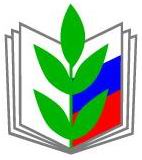 ПРОФЕССИОНАЛЬНЫЙ СОЮЗ РАБОТНИКОВ НАРОДНОГО ОБРАЗОВАНИЯ И НАУКИ РОССИЙСКОЙ ФЕДЕРАЦИИСАРАТОВСКАЯ ОБЛАСТНАЯ ОРГАНИЗАЦИЯ ПРОФЕССИОНАЛЬНОГО СОЮЗА РАБОТНИКОВ НАРОДНОГО ОБРАЗОВАНИЯ И НАУКИ РОССИЙСКОЙ ФЕДЕРАЦИИ(САРАТОВСКАЯ ОБЛАСТНАЯ ОРГАНИЗАЦИЯ «ОБЩЕРОССИЙСКОГО ПРОФСОЮЗА ОБРАЗОВАНИЯ»)ПРЕЗИДИУМПОСТАНОВЛЕНИЕПРОФЕССИОНАЛЬНЫЙ СОЮЗ РАБОТНИКОВ НАРОДНОГО ОБРАЗОВАНИЯ И НАУКИ РОССИЙСКОЙ ФЕДЕРАЦИИСАРАТОВСКАЯ ОБЛАСТНАЯ ОРГАНИЗАЦИЯ ПРОФЕССИОНАЛЬНОГО СОЮЗА РАБОТНИКОВ НАРОДНОГО ОБРАЗОВАНИЯ И НАУКИ РОССИЙСКОЙ ФЕДЕРАЦИИ(САРАТОВСКАЯ ОБЛАСТНАЯ ОРГАНИЗАЦИЯ «ОБЩЕРОССИЙСКОГО ПРОФСОЮЗА ОБРАЗОВАНИЯ»)ПРЕЗИДИУМПОСТАНОВЛЕНИЕПРОФЕССИОНАЛЬНЫЙ СОЮЗ РАБОТНИКОВ НАРОДНОГО ОБРАЗОВАНИЯ И НАУКИ РОССИЙСКОЙ ФЕДЕРАЦИИСАРАТОВСКАЯ ОБЛАСТНАЯ ОРГАНИЗАЦИЯ ПРОФЕССИОНАЛЬНОГО СОЮЗА РАБОТНИКОВ НАРОДНОГО ОБРАЗОВАНИЯ И НАУКИ РОССИЙСКОЙ ФЕДЕРАЦИИ(САРАТОВСКАЯ ОБЛАСТНАЯ ОРГАНИЗАЦИЯ «ОБЩЕРОССИЙСКОГО ПРОФСОЮЗА ОБРАЗОВАНИЯ»)ПРЕЗИДИУМПОСТАНОВЛЕНИЕПРОФЕССИОНАЛЬНЫЙ СОЮЗ РАБОТНИКОВ НАРОДНОГО ОБРАЗОВАНИЯ И НАУКИ РОССИЙСКОЙ ФЕДЕРАЦИИСАРАТОВСКАЯ ОБЛАСТНАЯ ОРГАНИЗАЦИЯ ПРОФЕССИОНАЛЬНОГО СОЮЗА РАБОТНИКОВ НАРОДНОГО ОБРАЗОВАНИЯ И НАУКИ РОССИЙСКОЙ ФЕДЕРАЦИИ(САРАТОВСКАЯ ОБЛАСТНАЯ ОРГАНИЗАЦИЯ «ОБЩЕРОССИЙСКОГО ПРОФСОЮЗА ОБРАЗОВАНИЯ»)ПРЕЗИДИУМПОСТАНОВЛЕНИЕ
«21» июня 2022 г.
г. Саратов
г. Саратов
№17О проведении I летней спартакиады работников образования, науки и студенческой молодежи в рамках Года корпоративной культуры.О проведении I летней спартакиады работников образования, науки и студенческой молодежи в рамках Года корпоративной культуры.